Vorbasse seniorer og Høreforeningen indbyder i fællesskab til nytårstræf iVorbasse Sognehus, tirsdag den 17. januar 2023 kl. 14.00 med borgmester Storbank.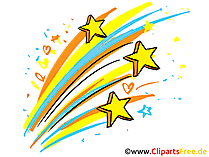 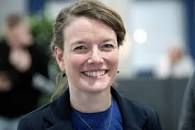 Borgmester Stephanie Storbank, Billund Kommune.Hun har 2 emner:”Min vej til borgmesterstolen” og”Hvordan ser det ud på ældre området fremover”Derefter kaffe og kage til kr.  50,-Efter kaffen vil leder af Vorbasse lokalarkiv Jørgen Møllerfortælle om Vorbasse og Hellig Kilden.Eftermiddagen slutter med fællesspisning for dem som ønsker det.Der serveres suppe og tarteletter til kr.  125,- pr. person.Der er ikke tilmelding til kaffe og begge foredrag.Til fællesspisning skal du tilmelde dig/jer senest, onsdag den 11. januar kl.  12.00 til Kristian Hansen påmail: karinogkristian@gmail.com  eller tlf. 3012 8351.Betal gerne kr. 125,- pr. person på MobilPay 3012 8351inden onsdag den 11. januar kl. 12.00 så er du også tilmeldt.Kom og oplev vores nye borgmester, og hør omVorbasse Hellig Kilde, hvor der i sommer var spændende udgravninger.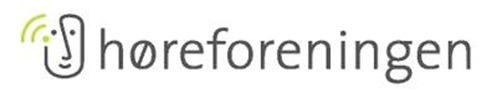 www.billund-hoereforening.dk